Aufgabe:  Erkläre mithilfe der Kartenanalyse von Atlaskarten und der Erstellung einer  thematischen Karte im Rahmen eines Gruppenpuzzles,  „Inwiefern die Ressourcenausstattung für den Erfolg der Weltwirtschaftsregionen  USA und einem BRICS-Staat, zum Beispiel China, von Bedeutung ist?“  Vorgehensweise:Definition „Gruppenpuzzle“: Methode, in der die Gruppenarbeit drei unterschiedliche Phasen durchläuft, wobei  von Phase zu Phase die Zusammensetzung der Gruppe wechselt. Phase I: Stammgruppe USA bzw. ChinaDie Lerngruppe wird in zwei Großgruppen eingeteilt: Weltwirtschaftsregion USA oder China. Innerhalb jeder Großgruppe erstellen 4er Teams mithilfe der Methode ‚Karte im Kopf‘ gemäß den Anweisungen der Lehrkraft auf der Grundlage einer physischen Atlaskarte eine physische Basiskarte zur entsprechenden Weltwirtschaftsregion (USA oder China).Material: DIN A 4- Papier im Querformat bzw. DIN A3-Papier, ca. 5 Farbstifte.Zeitbedarf: 1-2 StundenPhase II: Expertengruppen USA oder ChinaJede Kleingruppe analysiert Atlaskarten zum Thema Naturressourcen oder Humanressourcen oder ökonomische Ressourcen. Die Kartenanalyse erfolgt gemäß den im Folgenden dargestellten Arbeitsschritten (Seite 2).Jede Kleingruppe erstellt eine thematische Karte. Die für die Beantwortung der Fragestellung wesentlichen Inhalte aus den Atlaskarten (hier: Ressourcen) werden in der Basiskarte verortet und dabei durch ein Ranking gemäß ihrer Bedeutung nach den im Folgenden formulierten Arbeitsschritten unterschiedlich dargestellt (Seite 3).Material: Basiskarte, Arbeitsblatt (SWOT-Analyse), Atlas;                   Hilfsmittel zur inhaltlichen Klärung: Schulbuch, Internet ( HA).Zeitbedarf: 5 StundenPhase III: Stammgruppen USA oder ChinaIn jeder Großgruppe werden die Ergebnisse der thematischen Karten verglichen und ergänzt.Material: thematische Karten der ExpertengruppenZeitbedarf: 2 StundenPlenum (ganze Klasse)Präsentation der thematischen Karten zu den Weltwirtschaftsregionen USA und China.Evtl.: Vergleich der Weltwirtschaftsregionen auf der Grundlage der Kartenergebnisse.Material: thematische Karten der Stammgruppen (Phase III)Zeitbedarf: 1-2 Stunden.Arbeitsschritte bei einer fragengeleiteten Kartenanalyse:   -       Beispiel: Weltwirtschaftsregion ChinaArbeitsschritte bei der Kartenerstellung:                            -       Beispiel: Relevanz der Ressourcenausstattung für                                                                                                               eine führende Weltwirtschaftsregion, z.B. China    Orientierung                                                                  Orientierung                                                                  Beachte den Kartentyp und den Maßstab.Ordne den Kartenausschnitt räumlich ein.▪ z.B. Wirtschaftskarte (Maßstab 1:16 000 000)▪ z.B. OstasienKarte beschreibenKarte beschreibenWelcher Karteninhalt wird dargestellt?Wo sind bedeutende Objekte? Wie viele sind es? Wie sind sie verteilt?▪ z.B. Industrie, Dienstleitungszentren …▪ v.a. im Osten Chinas (Küste, Huang He u. Jangtsekiang),    v.a. auf Städte konzentriertKartendetails analysierenKartendetails analysierenFolgende Methoden  helfen die Komplexität einer Karte zu reduzieren:a) Lupenmethode: Analysiere Einzelinhalte durch Betrachtung ausgewählter Signaturen.b) SchichtenmethodeAnalysiere ein Themenfeld durch Betrachtung ausgewählter thematische Schichten.Die für die Beantwortung der Fragestellung nicht notwendigen Kartenschichten werden dabei ausgeblendet.c) FenstermethodeAnalysiere einen Raumausschnitt durch Betrachtung eines Kartenausschnitts.Das Auflegen eines Blatt Papiers mit einem "Fenster" hilft weitere Karteninhalte auszublenden.d) ZoommethodeAnalysiere ein Fallbeispiel durch Betrachtung  eines vergrößerten Kartenausschnitts (Detailkarte).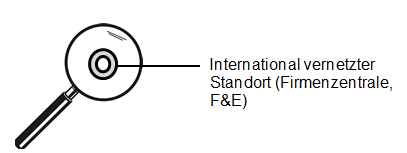 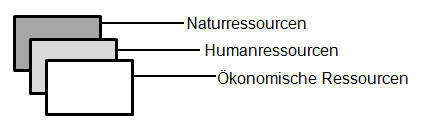 z.B. 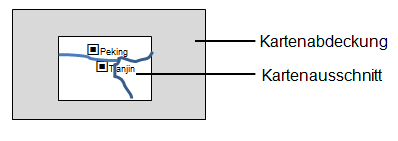 Karte: Perlflussdelta4.     Karte erklärenA) Analysiere, worin die Stärken und Schwächen des Raumes hinsichtlich ausgewählter Faktoren bestehen?  Begründe jeweils deine Entscheidungen.B) Erläutere (evtl. mithilfe von Schulbuch, Internet), welche Chancen und Risiken  sich in diesem Raum abzeichnen könnten? Analysiere die Kombinationen von Stärken, Schwächen, Chancen und Risiken und bewerte die Bedeutung der Ergebnisse.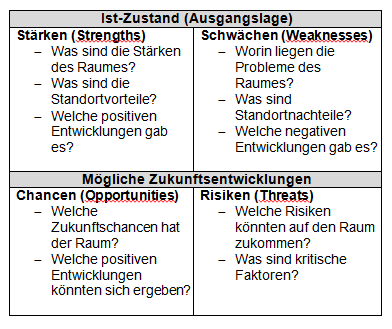 5.     Karte beurteilenOrdne die hinsichtlich der Fragestellung relevanten Ergebnisse (Faktoren) in einem Ranking.Entwickle eine Antwort auf die Fragestellung.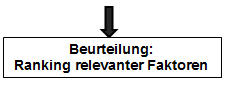 Kartenvorlage/ Basiskarte erstellen                                                                  Kartenvorlage/ Basiskarte erstellen                                                                  Erstelle eine Umrisskarte bzw. ‚physische Karte im Kopf‘ mit Maßstab.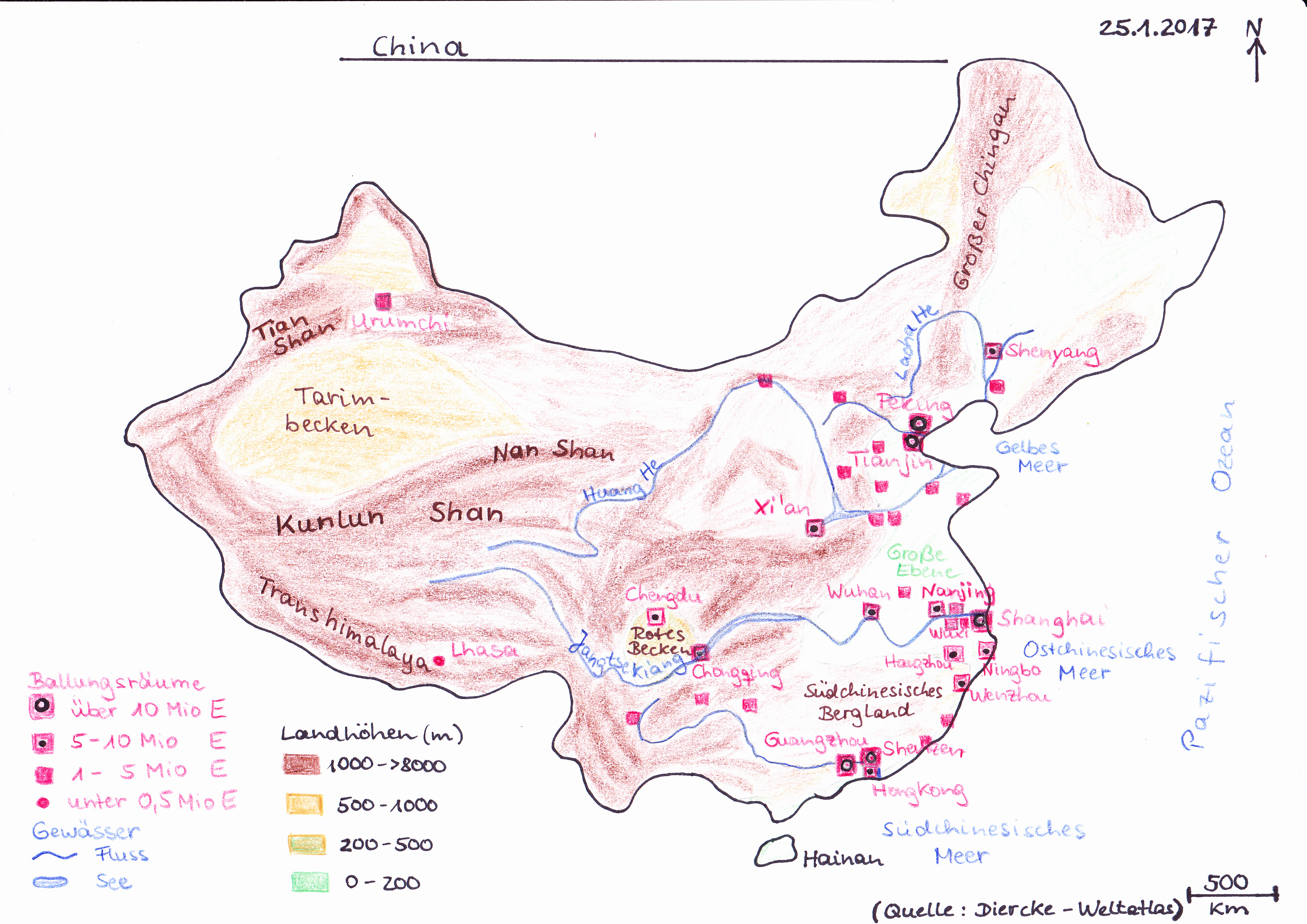 Kartenvorlage/ Basiskarte beschriftenKartenvorlage/ Basiskarte beschriftenBezeichne zur Orientierung topographische Strukturen (z.B.  Gebirge, Gewässer, Städte)       3.    Layout für thematische Karte entwickeln       3.    Layout für thematische Karte entwickelnkurzen, treffenden Titel als Überschrift entwickelnNordpfeil benennenDatum benennenRaum für Legende festlegenDatenquellen nennen4.     Legende (Zeichenerklärung) erstellen  a) Entwickle die Legende der Karte, z.B. mit Signaturen A) Punkt-, B)Linien-, C)Flächensignaturen Symboleeinprägsame Bildzeichen Schraffuren/Raster/ Farbintensitäten    je höher der Wertebereich, desto enger die Schraffur/das Raster bzw. desto dunkler die Farbe Namen, Buchstaben, ZiffernDie Position der Kartenzeichen beantworten die Frage:  Was ist wo? Die Größe bzw. Dichte der Kartenzeichen beantworten die Frage: Wie bedeutsam bzw. wieviel bzw. welche Dichte ist wo? Die unterschiedliche Bedeutung gleichartiger Zeichen kann für ein Ranking z.B. in unterschiedlicher Größe oder Farbintensität der Zeichen dargestellt werden.A) 	B) 	C)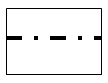 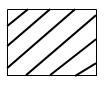   Flughafen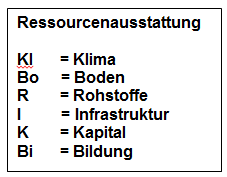 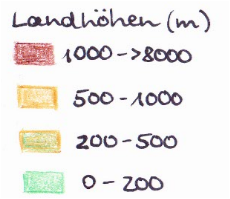 5.     Kartenzeichen in der thematischen Karte          verortenTrage die Kartenzeichen an den entsprechenden Stellen  möglichst korrekt in die Karte ein.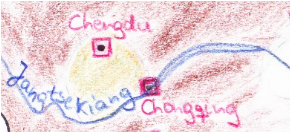 